Бюджетное профессиональное образовательное учреждение Омской области «Седельниковский агропромышленный техникум»Кроссворд на тему: «Система питания карбюраторного двигателя»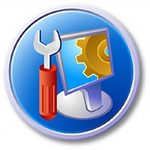 Автор-составитель: Баранов Владимир Ильичмастер производственного обученияпервой квалификационной категорииСедельниково село Омская область  2020-2021 учебный годДля общего развития обучающихся, для проведения внеклассных мероприятий, викторин, выполнения внеаудиторной самостоятельной работы.Кроссворд  на тему:  «Система питания карбюраторного двигателя»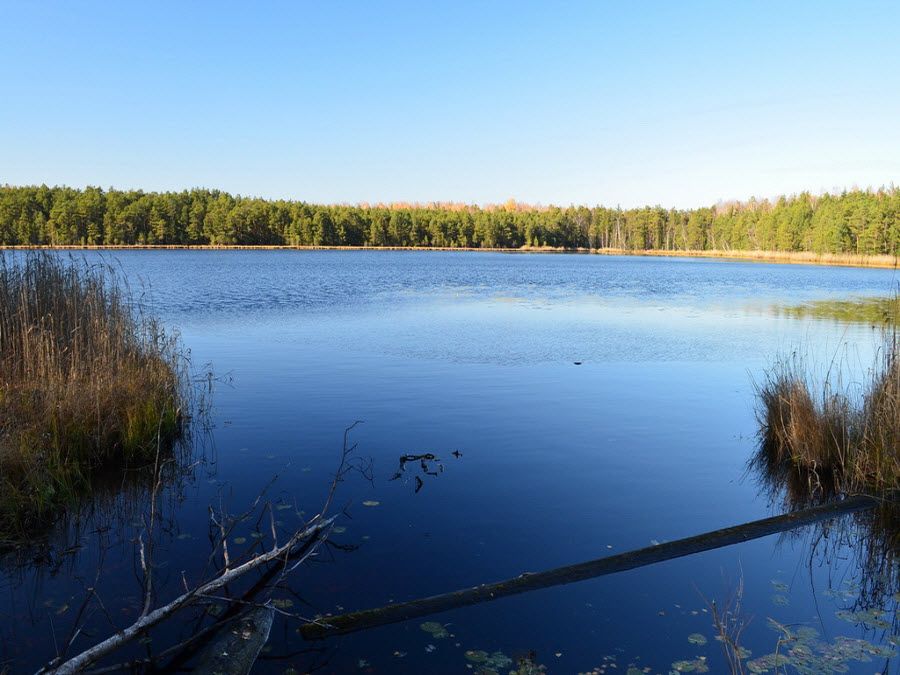 Вопросы:По горизонтали:1 –  деталь карбюратора  К - 126Г.2 –  деталь карбюратора  К – 126Б.3 –  морское рыболовное судно.4 –  математическая тригонометрическая функция.5 –  черноморский портовый город-герой на Украине.6 – город в Калужской области, близ которого находится дом-музей В.Д.Поленова.7 –  металлическое изделие в форме полого усеченного конуса  с подвешенным внутри стержнем для звона.8 –  город в Татарстане.9 –  деталь системы впуска и выпуска отработавших газов и подогрева горючей смеси.10 –  деталь привода управления карбюратором.11 –  деталь фильтра-отстойника.По вертикали:1 –  деталь топливного насоса.2 –  литературный работник, занимающийся журналистикой.7 –  деталь системы питания двигателя ЗИЛ – 508.10.8 –  специалист по логопедии.12 –  деталь системы питания двигателя ЗИЛ – 508.10.13 –  деталь системы питания двигателя ЗИЛ – 508.10.14 –  ручка для письма, в которой чернила из внутреннего резервуара автоматически подаются к перу.15 –  деталь фильтра-отстойника.16 –  водочная настойка на ягодах рябины.17 –  устройство для определения местонахождения различных объектов.18 –  деталь воздушного фильтра карбюраторного двигателя автомобиля.19 –  некий установленный параметр. Слово сравнительно давно используется в популярных технических текстах.20 –  форт, построенный Наполеоном.Ответы на вопросы:По горизонтали: 1 – кулиса, 2 – жиклер, 3 – траулер, 4 – косинус, 5 – одесса, 6 – тарасу, 7 – колокол, 8 – лаишево, 9 – перегородка, 10 – рукоятка, 11 – стержень.По вертикали: 1 – коромысло, 2 – журналист, 7 – карбюратор, 8 – логопед, 12 – воздухоочиститель, 13 – фильтр, 14 – авторучка, 15 – корпус – крышка, 16 – рябиновка, 17 – локатор, 18 – отражатель, 19 – опция, 20 – байяр.Источники:Ожегов С. И.  Словарь русского языка: Ок. 57000 слов / под ред. Чл. – корр. АН СССР Н. Ю. Шведовой. – 18 –е изд., стереотип. – М.: Рус. Яз., 1987. – 797 с.Устройство автомобиля: учебник для учащихся автотранспортных техникумов /Е.Я. Тур, К.Б. Серебряков, Л.А. Жолобов. – М.: Машиностроение, 1990. 352 с.: ил.Полосков В.П., Лещев П.М., Хартанович В.Н. Устройство и эксплуатация автомобилей: учебное пособие. – 3-е изд., перераб. – М.: ДОСААФ, 1987. – 318 с., ил.Интернет источники:Изображение – режим доступа:https://krasivye-mesta.ru/img/lake-Kirek-landscape.jpgВикипедия - лаишево - [Электронный ресурс]  режим доступа: https://ru.wikipedia.org/wiki/%D0%9B%D0%B0%D0%B8%D1%88%D0%B5%D0%B2%D0%BEВикипедия - Форт Бойяр -  [Электронный ресурс]  режим доступа: https://ru.wikipedia.org/wiki/%D0%A4%D0%BE%D1%80%D1%82_%D0%91%D0%BE%D0%B9%D1%8F%D1%801213114215163456717818192091011